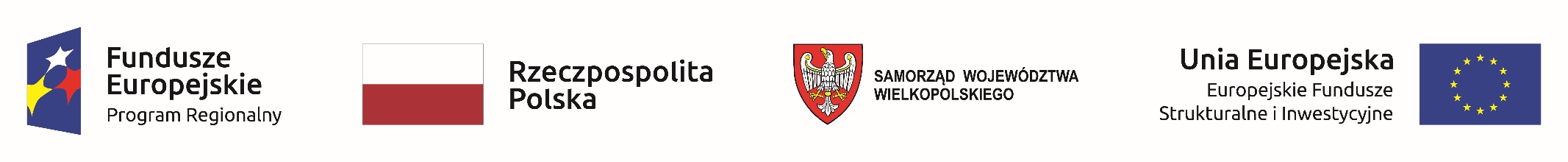 AG/ZP-17/2023															Załącznik nr 3B do SWZSZCZEGÓŁOWY OPIS PRZEDMIOTU ZAMÓWIENIA – ZESTAWIENIE WYMAGANYCH PARAMETRÓW TECHNICZNYCHPAKIET 2  URZĄDZENIE DO TERAPII LASEREM Z GŁOWICĄ I SKANEREM – 1 SZT.   Producent:  Oferowany model/typ:Rok produkcji (wymagany fabrycznie nowy):* wypełnia Wykonawca UWAGA!!!Brak wpisu w polach parametr oferowany lub nie spełnienie zapisów poszczególnych warunków parametrów wymaganych spowoduje odrzucenie oferty Wykonawcy.Oświadczamy, że oferowane urządzenie/sprzęt/wyposażenie jest kompletne i będzie po zainstalowaniu gotowe do pracy bez żadnych dodatkowych zakupów..................................................................................                     miejscowość i data                                                                                                                                                                                                          ............................................................................... 													             podpis i pieczątka osoby uprawnionej Dokument elektroniczny, podpisany kwalifikowanym podpisem elektronicznym lp.Parametry techniczne  –  warunki graniczneParametr wymaganyParametr oferowany  I.URZĄDZENIE DO TERAPII LASEREM Z GŁOWICĄ I SKANEREM1Praca ciągła i  impulsowa.Tak2Możliwość wyposażenia lasera w trzy sondyTak3Zegar zabiegowy 99minTak4Wbudowany mikroprocesor automatycznie przelicza wzajemnie parametry zabiegowe - czas i dawką energii.Tak5Bank gotowych programów terapeutycznychTak6Aparat ma zaprogramowane gotowe parametry zabiegów dla typowych schorzeń oraz posiada możliwość ich indywidualnej regulacji dla każdego pacjenta. Aparat umożliwia zapamiętanie własnych ustawień parametrów zabiegu.Tak7Duży 4,3" kolorowy ekran dotykowy, ponad 140 programówTakII.Pozycja asortymentowa oraz parametry (funkcje) wymagane (minimalne)Wartość Wymagana Wartość oferowana1Okulary ochronne laseraTak – podać nazwę handlową, model oraz producenta2Wygodne okulary z filtrem ochronnym do szerokiego zakresu widma świetlnego.  Do wszystkich zakresów fali świetlnej stosowanych w aparatach do laseroterapii biostymulacyjnejTakTłumienie w zakresie 630-730nm i 770-1070nmTak III. Aplikator skanującyTak – podać nazwę handlową, model oraz producenta1Nowoczesny skaner laserowyLaser podczerwony IR 808nm / 400mW (na wyjściu)Laser czerwony R 660nm / 80mW (na wyjściu)Ograniczenie strat energii przy odbiciach zwiększa efektywną dawkę zabiegowąRównomierne naświetlanie całej powierzchni (eliminacja „prześwietleń”)2 lata gwarancjiTak2Automatyczny pomiar odległości i wyliczanie powierzchniAutomatyczna stabilizacja rozmiaru pola zabiegowegoPłynne ustawianie pozycji głowicy, z automatyczną blokadąSzybkie nastawianie wielkości pola zabiegowego przy użyciu pokrętełZestaw wbudowanych kształtów pola zabiegowegoMożliwość ustawienia własnego kształtu użytkownikaMobilny statyw skanera z półką na aparatTakIV.Sonda laserowa S-3N (lasertronic)Tak – podać nazwę handlową, model oraz producenta1Długość fali 808 nm / 400 mW (praca ciągła i impulsowa z regulacją mocy)Tak2Moc ciągła 400mWTak3Moc regulowana 1 400 mWTak4Częstotliwość powtarzania impulsów 5 9999 HzTak